КАРТА ДИСТАНЦИОННОГО ЗАНЯТИЯДата: 16 - 17 апреля 2020 (2 часа)Класс: 6Предмет: русский языкУчитель: Кузьмина Л.И.Адрес обратной связи: kron145@mail.ruТЕМА: ПОВЕЛИТЕЛЬНОЕ НАКЛОНЕНИЕИнструкция:1.Внимательно изучите параграф 93 с.1212.Повелительное наклонение образуется (схема)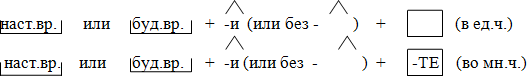 ЗАПОМНИ: в повелительном наклонении НЕ НАДО определять спряжение глагола, т.к. всё время пишется перед окончанием И1). Напишите отзыв о книге. (Пов. накл.)2). Если вы напишете (изъяв. накл. 1 спр.) его интересно, ребята тоже захотят прочитать эту книгу.3).Когда вы дышите (изъяв. накл. П спр., искл.), легкие очищаются.4). Во время зарядки дышите ровно. (Пов. накл.) Вывод: У глаголов повелительного наклонения во 2 лице мн.числа независимо от спряжения пишется -ИТЕ: -И-суффикс, -ТЕ-окончание.ЗАКРЕПЛЕНИЕ1. Выписать только те глаголы, которые употреблены в форме повелительного наклонения: поверьте, покупаете, подходите, потешьте, смеётесь, рассмешишь, рассмеши, запишете, запишите, выбирай, привезёте, съешьте, выкрикиваете, зазывайте.2. Исправьте ошибки нерадивых учеников.1Ляж в постель.2. Бежи скорее к врачу.3. Вылазь из воды скорее.4. Ставайте за мной, я последний.5. Не ложи локти на стол.6. Едь летом на юг.7. Не одевай сегодня тёплую шапку.8. 1) Он всегда ложит локти на стол.9) Серёжа хотит помочь нам в решении задачи повышенной трудности. 10) Я много тренировался, думаю, что побежу в соревнованиях.
3. Из предложений выбрать и записать глаголы
I - изъявительного, II -условного, III - повелительного наклонений. 1.Возьми ножик, Карло, вырежи из этого полена куклу, научи её говорить всякие смешные слова и носи по дворам.
2.Без смелости не возьмёшь и крепости.
3.Наградила бы я тебя по-царски, да не послушался ты моего совета.
4.Русский ни с мечом, ни с калачом не шутит.
5.Я бы уступил своё место, да не бывать Марту прежде Февраля.
6.С людьми советуйся, а ума не теряй.
7.Время упустишь - часом не нагонишь.
8.Не ленился бы, всему научился бы.
9.Что посеешь, то и пожнёшь.
10.Я бы в летчики пошел, пусть меня научат.ЗАПОМНИТЕ: ПОСЛЕ мягких согласных и шипящих  ПИШИ ЬУпр.552 с.124 (по заданию)        Упр. 553 с.124 (по заданию)